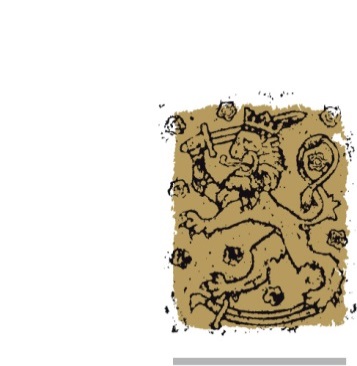 Asettamispäätös	OKM/88/040/2017 4.10.2017Puheenjohtaja kansanedustaja Tiina ElovaaraAsia	Hallitusohjelman kärkihankkeen ”Nuorisotakuuta yhteisötakuun suuntaan” 
–neuvottelukunnan asettaminen Nuorisotakuuta yhteisötakuun suuntaan -kärkihankkeen tavoitteena on tukea nuorten elämänhallintaa, opintopolkujen rakentumista ja työllistymistä ja lisäksi syventää yhteistyötä nuorten tukemisessa ja koota hyvät toimintatavat hyödynnettäväksi valtakunnalliseksi. Opetus- ja kulttuuriministeriö on tänään asettanut kärkihankkeelle neuvottelukunnan, joka korvaa aikaisemmin asetetun johtoryhmän (dnro OKM/35/040/2016). Johtoryhmän tehtävä päättyy 31.8.2017. Neuvottelukunnan tehtävänä on kärkihankkeen toimeenpanon ja toimenpiteiden seuranta ja arviointi, maakuntauudistuksen seuraaminen nuorille suunnattujen palvelujen näkökulmasta, hyvien käytäntöjen kokoaminen hyödynnettäväksi kuntien ennaltaehkäisevässä työssä.Neuvottelukunnan toimikausi on 4.10.2017–31.12.2018 ja se raportoi työstään eurooppa-, kulttuuri- ja liikuntaministeri Sampo Terholle sekä NEET-ministeriryhmälle.Opetus- ja kulttuuriministeriö on nimennyt Teidät neuvottelukunnan puheenjohtajaksi.  Ministeriö nimeää muiksi neuvottelukunnan jäseniksi seuraavat henkilöt:Päivi Honkatukia, Tampereen yliopisto 
Ulla Hämäläinen, valtiovarainministeriöJari Juhola, TaNMKY ryNiina Junttila, Turun yliopistoHilkka Kemppi, Valtion nuorisoneuvosto 
Arno Kotro, opettaja
Tommi Laitio, Helsingin kaupunkiKarel McLeod Smith, Hyria koulutusJoonas Mikkilä, Suomen Yrittäjät ryUlla Parviainen, kansanedustajaEero Rämö, Suomen Nuorisoyhteistyö Allianssi ryPasi Savonmäki, Keski-Suomen ELY-keskus Heikki Turkka, Aseman Lapset ry 
Juhana Vartiainen, kansanedustajaSamalla ministeriö nimeää neuvottelukunnan sihteeristön, joka valmistelee neuvottelukunnan kokouksia ja osallistuu niihin. Sihteeristö vastaa kärkihankkeen hankesuunnitelman ja käytännön toimenpiteiden valmistelusta, asiakirjojen laatimisesta, sekä seurantaraportoinnista Senaattoriin. Sihteeristö myös vastaa poikkihallinnollisesta yhteistyöstä ministeriöiden välillä. Ministeriö nimeää neuvottelukunnan sihteeristön jäseniksi seuraavat henkilöt:Georg Henrik Wrede, opetus- ja kulttuuriministeriö, puheenjohtajaMerja Hilpinen, opetus- ja kulttuuriministeriö, sihteeriHanne Kalmari, sosiaali- ja terveysministeriöPia Mäkinen, opetus- ja kulttuuriministeriöElina Palola, sosiaali- ja terveysministeriö
Jussi Pihkala, opetus- ja kulttuuriministeriöJanne Savolainen, työ- ja elinkeinoministeriö
Leena Seitovirta, sisäministeriöAnna Toni, työ- ja elinkeinoministeriöJanne Torvinen, puolustusministeriöHerttaliisa Tuure, Valtion nuorisoneuvostoElise Virnes, opetus- ja kulttuuriministeriö
	Kustannukset ja rahoitusNeuvottelukunnan kustannukset maksetaan momentilta 29.01.01/toimintayksikkö 6000003215, seurantakoodi 6000500020. Neuvottelukunnan kokouksista ei makseta kokouspalkkioita. Kohtuulliset matkakustannukset korvataan valtion matkustussäännön mukaan.Eurooppa-, kulttuuri- ja urheiluministeri 	Sampo TerhoYlitarkastaja 			Emma KuusiJAKELU	Neuvottelukunnan jäsenetAikaisemmin asetun nuorisotakuun johtoryhmä ja sihteeristö (Dnro OKM/35/040/2016)TIEDOKSI	kansliapäällikkö Anita Lehikoinen